รายงานผลการปฏิบัติงานของผู้บริหารสถานศึกษา(๑  ตุลาคม ๒๕๖๓ – ๓๑ มีนาคม ๒๕๖๔)สำนักงานเขตพื้นที่การศึกษาประถมศึกษาขอนแก่น เขต 1 *************************************************คำชี้แจงรายงานฉบับนี้แบ่ง  ๕  ส่วน  ดังนี้	ส่วนที่ ๑ ข้อมูลพื้นฐานของสถานศึกษา	ส่วนที่ ๒  ผลการดำเนินงานตามคำรับรองการปฏิบัติราชการ  	ส่วนที่ ๓ ผลการประเมินคุณภาพผู้เรียน	ส่วนที่ ๔  ผลการดำเนินงานตามนโยบาย สพป.ขอนแก่น เขต ๑  ( ๔  ด้าน)	ส่วนที่ ๕  ประสิทธิภาพและประสิทธิผลการปฏิบัติงานตามที่ กคศ.กำหนด ( ๖ ประเด็น)โดยมีรายละเอียดต่อไปนี้ส่วนที่ ๑  ข้อมูลพื้นฐานของสถานศึกษาคำชี้แจง ให้ผู้บริหารสถานศึกษาเขียนข้อมูลพื้นฐานของสถานศึกษาประกอบด้วยข้อมูล ผู้บริหาร ครูและบุคลากรทางการศึกษา ข้อมูลนักเรียนข้อมูลการจัดการศึกษาข้อมูลอาคารสถานที่ แหล่งเรียนรู้ข้อมูลแผนที่โรงเรียนข้อมูลผลการปฏิบัติงานที่เป็นเลิศ ผลงานดีเด่นข้อมูลอื่น ๆ ที่เกี่ยวข้องส่วนที่ ๒  ผลการดำเนินงานตามคำรับรองการปฏิบัติราชการ  (OKRs )คำชี้แจงให้ผู้บริหารสถานศึกษาเขียนบรรยายเป็นความเรียง ตามประเด็น/หัวข้อตามคำรับรองการปฏิบัติราชการ (OKRs )ของแต่ละสถานศึกษา  และเติมเป้าหมาย และผลการดำเนินงานในตารางให้สมบูรณ์ ดังนี้ หมายเหตุ	๑. ให้เขียนตามประเด็นคำรับรองการปฏิบัติราชการของสถานศึกษาตนเอง		๒. ให้แนบคำรับรองการปฏิบัติราชการพ.ศ. ๒๕๖๓ ที่ลงนามโดยท่านผอ.เขตพื้นที่ฯด้วย		๓. แนบเอกสารหลักฐาน เช่น ใบเกียรติบัตร, โล่ รางวัล ใบวุฒิบัตร รูปภาพ หรืออื่น ๆ ที่เกี่ยวข้องตัวอย่างการเขียน Objective๑ : การบริหารจัดการสถานศึกษาที่มีประสิทธิภาพKR๑ –มีโครงสร้างการบริหาร วิสัยทัศน์และเป้าหมายที่ชัดเจนวิธีการดำเนินงาน	๑. สถานศึกษาแต่งตั้งคณะกรรมการดำเนินการจัดทำโครงสร้างการบริหาร กำหนดวิสัยทัศน์และเป้าหมายการดำเนินงานพัฒนาคุณภาพการศึกษา ซึ่งประกอบด้วย ผู้บริหารสถานศึกษา ครูและบุคลากรทางการศึกษา คณะกรรมการสถานศึกษา ผู้ปกครองนักเรียน	๒. ประชุม วิเคราะห์สภาพปัจจุบันปัญหาผลการดำเนินงานที่ผ่านมาบริบทของโรงเรียน ชุมชน ท้องถิ่นและนโยบายหน่วยงานที่เกี่ยวข้องได้แก่ กระทรวงศึกษาธิการ สำนักงานคณะกรรมการการศึกษาขั้นพื้นฐาน สำนักงานเขตพื้นที่การศึกษา จังหวัดขอนแก่น และหน่วยงานที่เกี่ยวข้อง โดยการมีส่วนร่วม	๓. สังเคราะห์ผลการประชุม แลกเปลี่ยนเรียนรู้ กำหนดโครงสร้างการบริหาร กำหนดวิสัยทัศน์ และเป้าหมายการดำเนินงานพัฒนาคุณภาพการศึกษา	๔. จัดทำแผนพัฒนาคุณภาพการศึกษาที่สอดคล้องกับบริบทของโรงเรียน ชุมชน ท้องถิ่น	๕. สถานศึกษาจึงกำหนดโครงสร้างการบริหาร วิสัยทัศน์และเป้าหมาย ดังนี้โครงสร้างการบริหารของโรงเรียนขอนแก่นหนึ่งฤทัย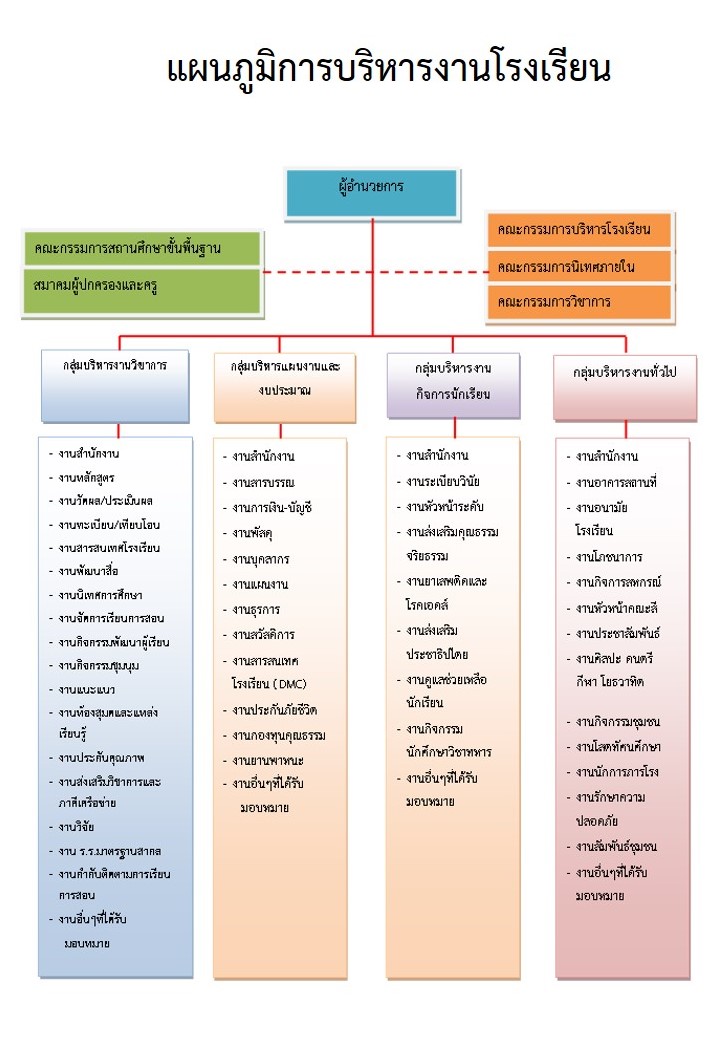 วิสัยทัศน์“มุ่งมั่นพัฒนาคุณภาพนักเรียน สู่ความเป็นเลิศทางวิชาการพัฒนาคุณธรรมน้อมนำหลักปรัชญาของเศรษฐกิจพอเพียงเทียบเคียงมาตรฐานสากล”เป้าหมายการดำเนินงาน..................................................................................................................................................................................................................................................................................................................................................................................................................................................................KR๒ –มีการทำงานเป็นทีมและเครือข่ายวิธีการดำเนินงาน.................................................................................................................................................................................................................................................................................................................................................................................................................................................................................................................................................................................................................................................................................................................................................................................KR๗ –มีการบริหารงบประมาณที่โปร่งใส ตรวจสอบได้วิธีการดำเนินงาน..................................................................................................................................................................................................................................................................................................................................................................................................................................................................๑. ผลการดำเนินงาน (แนบหลักฐานที่ประสบผลสำเร็จ)Objective๒ : ครูออกแบบและจัดการเรียนรู้ที่สนองความแตกต่างระหว่างบุคคลวิธีการดำเนินงาน........................................................................................................................................................................................................................................................................................................................................................................................................................................................................................................................................................................................................................ผลการดำเนินงาน(แนบหลักฐานที่ประสบผลสำเร็จ)Objective๓ : การดำเนินการนิเทศภายในที่จริงจังและต่อเนื่องวิธีการดำเนินงาน........................................................................................................................................................................................................................................................................................................................................................................................................................................................................................................................................................................................................................ผลการดำเนินงาน(แนบหลักฐานที่ประสบผลสำเร็จ)Objective๔ : นักเรียนมีความเป็นเลิศทางวิชาการ(เฉพาะ  RT  และ การอ่านออก เขียนได้ ป.๑-๓)วิธีการดำเนินงาน........................................................................................................................................................................................................................................................................................................................................................................................................................................................................................................................................................................................................................ผลการดำเนินงาน(แนบหลักฐานที่ประสบผลสำเร็จ)ส่วนที่ ๒  ผลการดำเนินงานตามนโยบาย สพป.ขอนแก่น  เขต ๑  ( ๔  ด้าน)คำชี้แจง   ให้เขียนวิธีการพัฒนาและผลสำเร็จการดำเนินงานตามนโยบาย สพป.ขอนแก่น เขต๑ตามกรอบที่กำหนดในลักษณะภาพรวมเป็นรายด้านแล้วประเมินตนเองตามระดับคุณภาพ ดังนี้ดีมาก หมายถึง มีการจัดทำแผนการดำเนินงาน มีคำสั่งแต่งตั้งคณะกรรมการ/ผู้รับผิดชอบชัดเจน มีการปฏิบัติโดยการมีส่วนร่วม (การจัดทำแผน, การดำเนินงาน, การประเมินการดำเนินงาน อื่น ๆ) มีเครือข่ายภายนอก/ภายใน มีการปฏิบัติ/ดำเนินงานตามแผน/ขั้นตอน	 ผลการดำเนินงานบรรลุตามแผนงาน/โครงการตั้งแต่ร้อยละ ๘๐ ขึ้นไป และมีการนำผลไปใช้ปรับปรุง/พัฒนาอย่างต่อเนื่องดี หมายถึง  มีการจัดทำแผนการดำเนินงาน มีคำสั่งแต่งตั้งคณะกรรมการ/ผู้รับผิดชอบชัดเจน มีการปฏิบัติโดยการมีส่วนร่วม (การจัดทำแผน, การดำเนินงาน, การประเมินการดำเนินงาน อื่น ๆ) มีเครือข่ายภายนอก/ภายใน มีการปฏิบัติ/ดำเนินงานตามแผน/ขั้นตอน    ผลการดำเนินงานบรรลุตามแผนงาน/โครงการร้อยละ ๗๐-๗๙ และมีการนำผลไปใช้ปรับปรุง/พัฒนาแต่ไม่ต่อเนื่องพอใช้ หมายถึง  มีการจัดทำแผนการดำเนินงาน มีคำสั่งแต่งตั้งคณะกรรมการ/ผู้รับผิดชอบชัดเจน มีการปฏิบัติโดยการมีส่วนร่วม (การจัดทำแผน, การดำเนินงาน, การประเมินการดำเนินงาน อื่น ๆ) ไม่มีเครือข่ายภายนอก มีการปฏิบัติ/ดำเนินงานตามแผน/ขั้นตอน ผลการดำเนินงานบรรลุตามแผนงาน/โครงการต่ำกว่าร้อยละ ๗๐  มีการนำผลไปใช้ปรับปรุง/พัฒนาน้อยมากส่วนที่ ๓  ประสิทธิภาพและประสิทธิผลการปฏิบัติงานตามที่ กคศ.กำหนด ( ๖ ประเด็น ไม่เกิน ๔ หน้า)ขอรับรองว่าข้อความและข้อมูลสารสนเทศข้างต้นเป็นข้อเท็จจริง ถูกต้องทุกประการ				(ลงชื่อ) ...................................................                                              (...................................................)                                ผู้อำนวยการโรงเรียน..............................................ภาคผนวก  (ถ้ามี)Key resultเป้าหมายผลการดำเนินงานผลการดำเนินงานKey resultเป้าหมายผลสรุป(บรรลุ/ไม่บรรลุ)KR๑ –มีโครงสร้างการบริหาร วิสัยทัศน์และเป้าหมายที่ชัดเจน๓๓บรรลุKR๒ –มีการทำงานเป็นทีมและเครือข่ายKR๓ –มีระบบการประกันคุณภาพภายในที่เข้มแข็งKR๔ –มีการสื่อสารและประชาสัมพันธ์KR๕ –มีระบบข้อมูลสารสนเทศ ใช้ ICT และตัดสินใจบนฐานข้อมูลKR๖ –มีนวัตกรรมในการบริหารจัดการสถานศึกษาKR๗ –มีการบริหารงบประมาณที่โปร่งใส ตรวจสอบได้Key resultเป้าหมายผลการดำเนินงานผลการดำเนินงานKey resultเป้าหมายผลสรุป(บรรลุ/ไม่บรรลุ)KR๑ –ร้อยละครูมีข้อมูลสารสนเทศผู้เรียนเป็นรายบุคคลและนำมาใช้วางแผนจัดการเรียนรู้KR๒ –ร้อยละครูมีการจัดกิจกรรมตามแผนการเรียนรู้และบรรลุตามวัตถุประสงค์ที่กำหนดKR๓ –ร้อยละครูมีนวัตกรรมการเรียนรู้ที่สนองความแตกต่างระหว่างบุคคลKR๔ –ร้อยละครูนำผลการประเมินมาพัฒนาผู้เรียนตามความแตกต่างระหว่างบุคคลสรุป  (เต็ม ๑๒ คะแนน)Key resultเป้าหมายผลการดำเนินงานผลการดำเนินงานKey resultเป้าหมายผลสรุป(บรรลุ/ไม่บรรลุ)KR๑ –ร้อยละครูได้รับการนิเทศการจัดการเรียนการสอนอย่างน้อยเดือนละ ๑ ครั้งKR๒ –ร้อยละครูมีความเป็นผู้นำทางวิชาการ และมีทักษะความสามารถในการนิเทศประเด็นประเด็นเป้าหมายผลการดำเนินงานผลการดำเนินงานประเด็นประเด็นเป้าหมายผลสรุป(บรรลุ/ไม่บรรลุ)ค่าเฉลี่ยร้อยละผลทดสอบนักเรียนระดับชาติ (RT) รวม ๒ ด้าน ค่าเฉลี่ยร้อยละผลการสอบเขียนชั้น ป.๑  โดยภาพรวมค่าเฉลี่ยร้อยละผลการสอบอ่าน เขียนชั้น ป.๒  โดยภาพรวมค่าเฉลี่ยร้อยละผลการสอบอ่าน เขียนชั้น ป.๓  โดยภาพรวมสรุป(เต็ม ๒๗ คะแนน)นโยบายประเมินตนเองนโยบายประเมินตนเองด้านความปลอดภัย ประเด็นการเขียนการส่งเสริมการป้องกัน การแก้ไขปัญหา และการดูแลระบบฟื้นฟูด้านความปลอดภัยให้กับผู้เรียนครูและบุคลากรทางการศึกษาของสถานศึกษาในสังกัดให้สามารถปรับตัวต่อโรคอุบัติใหม่และโรคอุบัติซ้ำวิธีการพัฒนา..................................................................................................................................................................................................................................................................................................ผลการดำเนินงาน..................................................................................................................................................................................................................................................................................................ด้านโอกาสประเด็นการเขียนจัดการศึกษาปฐมวัยและการศึกษาขั้นพื้นฐาน ให้ผู้เรียนมีคุณลักษณะที่พึงประสงค์และสมรรถนะที่สำคัญตามหลักสูตร, พัฒนาระบบดูแลช่วยเหลือนักเรียนให้มีความเสมอภาคด้านโอกาสและคุณภาพอย่างเท่าเทียมกัน, การส่งเสริมให้เด็กและเยาวชนได้รับการศึกษาจนจบการศึกษาขั้นพื้นฐานอย่างมีคุณภาพตามมาตรฐาน วางรากฐานการศึกษาเพื่ออาชีพ, การส่งเสริมและพัฒนาผู้เรียนที่มีความสามารถพิเศษสู่ความเป็นเลิศ, การส่งเสริมให้เด็กพิการและเด็กด้อยโอกาส ให้ได้รับโอกาสทางการศึกษาที่มีคุณภาพ และการประกอบอาชีพตามหลักปรัชญาของเศรษฐกิจพอเพียงวิธีการพัฒนา..................................................................................................................................................................................................................................................................................................ผลการดำเนินงาน..................................................................................................................................................................................................................................................................................................ด้านคุณภาพประเด็นการเขียน       การพัฒนาการอ่านออกเขียนได้ สำหรับนักเรียนระดับประถมศึกษาปีที่ ๑ – ๓  และพัฒนาทักษะการคิดวิเคราะห์ การพัฒนากระบวนการเรียนรู้ที่สนองการพัฒนาพหุปัญญาเพื่อให้ผู้เรียนมีความรู้ มีทักษะในศตวรรษ ที่ 21 มีความรักในสถาบันหลักของชาติ ยึดมั่นการปกครองระบอบประชาธิปไตยอันมีพระมหากษัตริย์ทรงเป็นประมุข, การพัฒนาครูให้มีศักยภาพในการจัดการเรียนการสอนตามหลักสูตร มีความรู้ด้านเทคโนโลยีดิจิทัลและความเป็นนวัตกร, การพัฒนาระบบการเรียนการสอนโดยใช้การวิจัยและนวัตกรรมเป็นฐาน บนพื้นฐานหลักปรัชญาของเศรษฐกิจพอเพียง, การพัฒนาผู้เรียนให้มีสมรรถนะและทักษะด้านการอ่าน คณิตศาสตร์ การคิดวิเคราะห์ การคิดขั้นสูง และนวัตกรรม วิทยาศาสตร์และเทคโนโลยีดิจิทัล และภาษาต่างประเทศ วิธีการพัฒนา..................................................................................................................................................................................................................................................................................................ผลการดำเนินงาน..................................................................................................................................................................................................................................................................................................ด้านประสิทธิภาพประเด็นการเขียน             การพัฒนาระบบบริหารจัดการ และระบบการนิเทศ ติดตาม ประเมินผล โดยใช้การวิจัยและนวัตกรรมเป็นฐาน บนพื้นฐานตามหลักปรัชญาของเศรษฐกิจพอเพียง เน้นการมีส่วนร่วมของทุกภาคส่วนวิธีการพัฒนา..................................................................................................................................................................................................................................................................................................ผลการดำเนินงาน..................................................................................................................................................................................................................................................................................................ประเด็นในการเขียน      ๑.   ด้านการกำหนดนโยบายการบริหารจัดการสถานศึกษา  ด้านการบริหารการจัดการเรียนรู้  ด้านการบริหารจัดการงานทั่วไปของสถานศึกษา ด้านการพัฒนาตนเองและวิชาชีพงานอื่นๆ ที่ได้รับมอบหมาย  การปฏิบัติตนในการรักษาวินัย คุณธรรม จริยธรรม และจรรยาบรรณวิชาชีพ 